Kreisverwaltung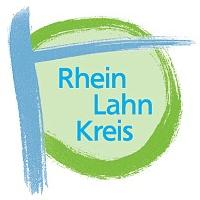 des Rhein-Lahn-KreisesInformationen zum DatenschutzInformation gemäß Artikel 13 u. 14 der Datenschutzgrundverordnung (Verordnung (EU) 2016/679 vom 27.04.2016)1. Bezeichnung der VerarbeitungstätigkeitAsylzuweisung, Kostenübernahme von Bestattungskosten, Kostenübernahmen von Frauenhausfällen2. Name und Kontaktdaten des Verantwortlichen2. Name und Kontaktdaten des VerantwortlichenKreisverwaltung des Rhein-Lahn-Kreises
Referat 41Insel Silberau 156129 Bad EmsTelefon: 	02603 972- 412
E-Mail: 	referat41@rhein-lahn.rlp.de3. Kontaktdaten des Datenschutzbeauftragten3. Kontaktdaten des DatenschutzbeauftragtenKreisverwaltung des Rhein-Lahn-Kreises
-Behördliche Datenschutzbeauftragte-Insel Silberau 156129 Bad EmsTelefon: 	02603 972-329
E-Mail: 	datenschutzbeauftragte@rhein-lahn.rlp.de4. Zweck und Rechtsgrundlage der DatenerhebungDaten dürfen gem. § 3 des Landesdatenschutzgesetztes Rheinland-Pfalz (GVBl. Nr. 6 vom 08.05.2018, S. 93 ff.) durch öffentliche Stellen erhoben werden, wenn sie zur Erfüllung einer im öffentlichen Interesse liegenden Aufgabe oder in Ausübung öffentlicher Gewalt erforderlich ist.Wir erheben die Daten zu folgendem Zweck: Asylzuweisung, Kostenübernahme von Bestattungskosten, Kostenübernahmen von FrauenhausfällenDie Rechtsgrundlage für die Erhebung ergibt sich aus folgenden Bestimmungen: §§ 67 ff SGB X5. Weitergabe Ihrer DatenNeben der Verwendung Ihrer Daten bei der verarbeitenden Stelle werden die Daten bei der Kreiskasse des Rhein-Lahn-Kreises für die Abwicklung von Ein- und Auszahlungsvorgängen verwendet.6. DrittstaatenEine Übermittlung der personenbezogenen Daten an ein Drittland (Länder außerhalb der EU) oder an eine internationale Organisation erfolgt nicht.7. Dauer der SpeicherungIhre Daten werden so lange gespeichert, wie dies unter Beachtung der gesetzlichen Aufbewahrungsfristen in der jeweils geltenden Fassung zur Aufgabenerfüllung erforderlich ist.8. Ihre RechteNach der DSGVO haben Sie folgende Rechte:Werden Ihre personenbezogenen Daten verarbeitet, so haben Sie das Recht Auskunft über die zu Ihrer Person gespeicherten Daten zu erhalten (Art. 15 DSGVO).Sofern Ihre Daten unrichtig oder unvollständig sein sollten, steht Ihnen ein Recht auf Datenberichtigung (Artikel 16 DS-GVO) zu.Liegen die gesetzlichen Voraussetzungen vor, so können Sie die Löschung oder Einschränkung der Verarbeitung verlangen sowie Widerspruch gegen die Verarbeitung einlegen (Art. 17, 18 und 21 DSGVO).Sofern eine Verarbeitung auf einer Einwilligung beruht, kann Ihnen ein Recht auf Übertragbarkeit nach Art. 20 DSGVO zustehen.
Jede betroffene Person hat das Recht auf Beschwerde bei der Aufsichtsbehörde, wenn sie der Ansicht ist, dass ihre personenbezogenen Daten rechtswidrig verarbeitet werden. Zuständige Aufsichtsbehörde für den Rhein-Lahn-Kreis ist nach § 15 des Landesdatenschutzgesetzes Rheinland-Pfalz der Landesbeauftragte für den Datenschutz, Hintere Bleiche 34, 55116 Mainz.